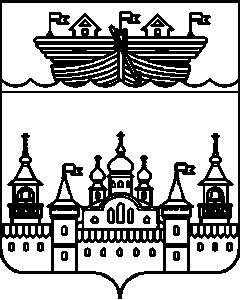  АДМИНИСТРАЦИЯ ГЛУХОВСКОГО СЕЛЬСОВЕТАВОСКРЕСЕНСКОГО МУНИЦИПАЛЬНОГО РАЙОНА НИЖЕГОРОДСКОЙ ОБЛАСТИПОСТАНОВЛЕНИЕ29 июня 2016 года									№ 91О внесении изменений в Правила определения требований к закупаемым администрацией Глуховского сельсовета Воскресенского муниципального района Нижегородской области отдельным видам товаров, работ, услуг (в том числе предельных цен товаров, работ, услуг), утверждённые постановлением администрации Глуховского сельсовета от 30.12.2015 года № 101В соответствии с Федеральным законом от 5 апреля 2013 года № 44-ФЗ (ред. от 05.04.2016) "О контрактной системе в сфере закупок товаров, работ, услуг для обеспечения государственных и муниципальных нужд", постановлением Правительства Российской Федерации от 2 сентября 2015 года № 926 "Об утверждении Общих правил определения требований к закупаемым заказчиками отдельным видам товаров, работ, услуг (в том числе предельных цен товаров, работ, услуг)", постановлением Правительства Российской Федерации от 11.03.2016 года № 183-ФЗ « О внесение изменений в некоторые правовые акты Российской Федерации», администрация Глуховского сельсовета постановляет:1.Внести изменения в Правила определения требований к закупаемым администрацией Глуховского сельсовета Воскресенского муниципального района Нижегородской области отдельным видам товаров, работ, услуг (в том числе предельных цен товаров, работ, услуг), утверждённые постановлением администрации Глуховского сельсовета от 30.12.2015 года № 101 :1.1 Пункт 3 изложить в новой редакции:«Отдельные виды товаров, работ, услуг включаются в обязательные перечни, содержащиеся в правилах определения требований, утверждаемых администрацией сельсовета, в соответствии с указанными в настоящем пункте правил обязательными критериями, значения которых рассчитываются исходя из выплат по контрактам и из количества контрактов, заключаемых в целях обеспечения нужд муниципального образования, а в случае установления дополнительных критериев - в соответствии с такими критериями. Обязательными критериями отбора отдельных видов товаров, работ, услуг, применяемыми при формировании ведомственного перечня, одновременно являются:а) доля оплаты по отдельному виду товаров, работ, услуг (в соответствии с графиками платежей) по контрактам, информация о которых включена в реестр контрактов, заключенных заказчиками, и реестр контрактов, содержащих сведения, составляющие государственную тайну, государственным органом, органом управления государственными внебюджетными фондами Российской Федерации, муниципальным органом, их территориальными органами и подведомственными им казенными и бюджетными учреждениями в общем объеме оплаты по контрактам, включенным в указанные реестры (по графикам платежей), заключенным соответствующими государственными органами, органами управления государственными внебюджетными фондами Российской Федерации, муниципальными органами, их территориальными органами и подведомственными им казенными и бюджетными учреждениями;б) доля контрактов на закупку отдельных видов товаров, работ, услуг государственных органов, органов управления государственными внебюджетными фондами, муниципальных органов, их территориальных органов и подведомственных им казенных и бюджетных учреждений в общем количестве контрактов на приобретение товаров, работ, услуг, заключаемых соответствующими государственными органами, органами управления государственными внебюджетными фондами, муниципальными органами, их территориальными органами и подведомственными им казенными и бюджетными учреждениями.»1.2. Пункт 8 изложить в новой редакции:«8. Предельные цены товаров, работ, услуг, установленные администрацией сельсовета, не могут превышать предельные цены товаров, работ, услуг, установленные при утверждении нормативных затрат на обеспечение функций муниципальных органов (включая подведомственные учреждения).Предельные цены товаров, работ, услуг устанавливаются в рублях в абсолютном денежном выражении (с точностью до 2-го знака после запятой).»2. Настоящее постановление обнародовать  на информационном стенде администрации, разместить  на официальном сайте администрации Воскресенского муниципального района www.voskresenskoe-adm.ru и на общероссийском официальном сайте www.zakupki.gov.ru3.Контроль за исполнением настоящего постановления оставляю за собой.4.Настоящее постановление вступает в силу со дня его обнародования. Глава администрации						И.Ю.Дубова